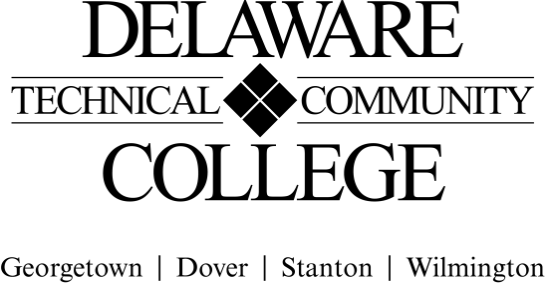 Course Evaluation Measures Menu Course number:  MLT 261Course title:  Blood BankingCampus location(s):  GeorgetownEffective semester: 202251Core Course Performance Objectives Describe antigen antibody reactions, the immune process, heredity, and Mendelian genetics as they relate to immunohematology. Describe ABO and Rh blood groups as well as other blood group systems of significance.   Describe various diseases and conditions related to blood banking and how laboratory tests correlate with these diseases. Identify and describe the methodology used in blood bank and variables that can adversely affect laboratory results. Collect, process, and analyze blood bank specimens using a variety of methods. Describe process of donor collection and processing as it applies to blood banking.  Evaluate laboratory data for quality control purposes, and describe the role of quality assurance in a blood bank laboratory. Describe safety awareness for the immunohematology laboratory personnel to include bloodborne pathogens and the use of personal protective equipment for the laboratorian and for instrumentation. Summative EvaluationsPlease note: All courses must have a minimum of four summative evaluation measures, and those measures should include a variety of evaluation methods (e.g., test, oral presentation, group project). Please list all summative evaluation measures.  In addition to these summative measures, a variety of formative exercises/quizzes/other assignments should be used to guide instruction and learning but do not need to be included on this template. For each measure, please include a scope of the assignment: for example, if requiring a research paper, include the range of required number of words and number and types of sources; for a test, include the types and number of questions; for a presentation, include the minimum and maximum time, and so on. FINAL COURSE GRADE(Calculated using the following weighted average) (Electronic Signature Permitted)Submitted by (Collegewide Lead): _____Linda Collins_________________________   Date ____1/17/2020_______ Approved by counterparts		 	 				Date  Reviewed by Curriculum Committee 	 				Date Evaluation Measures:Which CCPO(s) does this evaluation measure?Case Studies: 8 case studies given throughout the semester1, 2, 3Tests: (5-7) tests consisting of multiple choice, matching, fill-in-the-blank, short answer and case study questions; (70-100) questions per test1, 2, 3, 4, 6, 7Lab Exercises: Hands-on learning experiences that incorporate lab safety and methodologies of blood banking analysis.1, 2, 3, 4, 5, 7, 8Practical: 15-20 unknown samples analyzed by students1, 2, 3, 4, 5, 7, 8Assignments: Online assignments with follow up quizzes.1, 2, 3Formative: Case studies – (8) (equally weighted)6.5%Summative: Tests – (5-7) (equally weighted)52%Formative: Assignments – (equally weighted)6.5%Formative: Lab exercises – (equally weighted)17.5%Summative: Practical – (15-20) (equally weighted)17.5%TOTAL100%